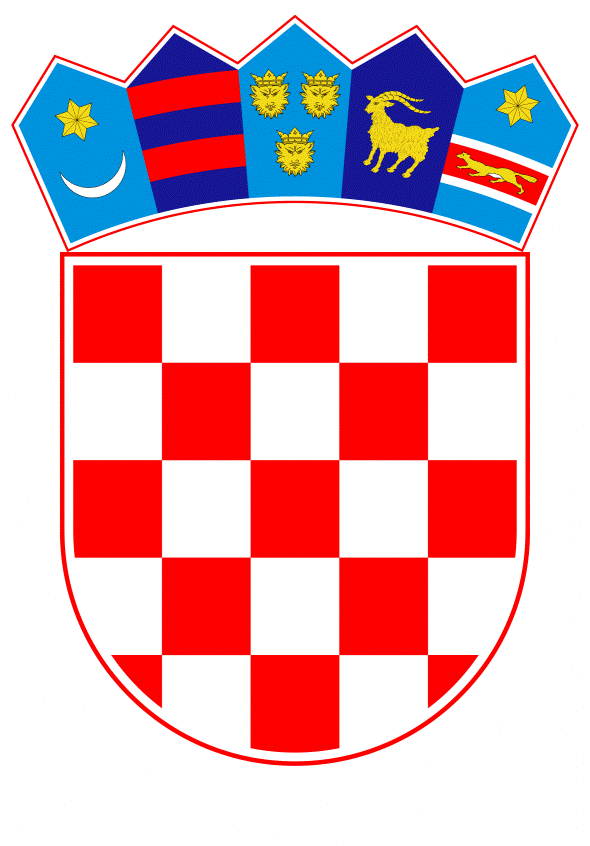 VLADA REPUBLIKE HRVATSKEZagreb, 14. siječnja 2021.____________________________________________________________________________________________________________________________________________________________________________________________________________________________Banski dvori | Trg Sv. Marka 2 | 10000 Zagreb | tel. 01 4569 222 | vlada.gov.hrPrijedlogKLASA:		URBROJ:	Zagreb,					PREDSJEDNIKU HRVATSKOGA SABORAPREDMET: 	Prijedlog zakona o dopunama Obiteljskog zakona (predlagateljica: Anka Mrak-Taritaš, zastupnica u Hrvatskome saboru) - mišljenje VladeVeza:	Dopis Hrvatskoga sabora, KLASA: 552-01/20-01/02, URBROJ: 65-20-03, od 12. studenoga 2020. 		Na temelju članka 122. stavka 2. Poslovnika Hrvatskoga sabora ("Narodne novine", br. 81/13., 113/16., 69/17., 29/18., 53/20., 119/20. - Odluka Ustavnog suda Republike Hrvatske i 123/20.), Vlada Republike Hrvatske o Prijedlogu zakona o dopunama Obiteljskog zakona (predlagateljica: Anka Mrak-Taritaš, zastupnica u Hrvatskome saboru), daje sljedećeM I Š L J E N J EVlada Republike Hrvatske predlaže Hrvatskome saboru da ne prihvati Prijedlog zakona o dopunama Obiteljskog zakona, koji je predsjedniku Hrvatskoga sabora podnijela Anka Mrak-Taritaš, zastupnica u Hrvatskome saboru, aktom od 12. studenoga 2020., iz sljedećih razloga:Izmjene obuhvaćene predmetnim Prijedlogom zakona odnose se na određivanje novog osobnog identifikacijskog broja djetetu posvojenom prije stupanja na snagu važećeg Obiteljskog zakona ("Narodne novine", br. 103/15., 98/19. i 47/20.), odnosno koje je posvojeno po Obiteljskom zakonu 2003. ("Narodne novine", br. 116/03., 17/04., 136/04., 107/07., 61/11. i 25/13.), s obrazloženjem da postojeće zakonsko uređenje ne osigurava jednak pravni tretman i jednaku pravnu zaštitu svoj posvojenoj djeci. Prijedlogom zakona predlaže se da se odredba Obiteljskog zakona koja uređuje sadržaj rješenja o posvojenju, dopuni određenjem kojim posvojitelj od centra za socijalnu skrb koji je donio rješenje o posvojenju može tražiti dopunu rješenja, kojim se djetetu ima odrediti novi osobni identifikacijski broj koji će se upisati u maticu rođenih. Nastavno, predlaže se dopuna odredbe Obiteljskog zakona koja uređuje upis osobnih podataka na temelju rješenja o posvojenju u maticu rođenih, određenjem kojim će matičar upisati u maticu rođenih novi osobni identifikacijski broj prema podacima iz dopune rješenja o posvojenju. Člankom 213. stavkom 1. točkom 5. Obiteljskog zakona propisano je da izreka rješenja centra za socijalnu skrb kojom se zasniva posvojenje sadrži određenje da se djetetu ima odrediti novi osobni identifikacijski broj koji će se upisati u maticu rođenih, ako je to potrebno radi zaštite prava i interesa djeteta. Člankom 215. stavkom 4. Obiteljskog zakona propisano je da će matičar djetetu upisati u maticu rođenih novi identifikacijski broj ako je to određeno rješenjem iz članka 213. toga Zakona.Iz navedenih odredbi proizlazi da određivanje novog osobnog identifikacijskog broja djetetu u rješenju o posvojenju nije obvezujuće, već se određuje samo u slučaju kada je to potrebno radi zaštite prava i interesa djeteta. Određivanje novog osobnog identifikacijskog broja posvojeniku odnosi se na pojedine slučajeve kada je potrebno zaštititi prava i interese djeteta, a ne na sve posvojenike, koja bitna činjenica je zanemarena u Prijedlogu zakona. Člankom 217. stavkom 2. Obiteljskog zakona propisano da su podaci o posvojenju službena tajna, čime se štiti pravo na privatnost i dostojanstvo posvojenika te se štiti od zlouporabe privatnosti. Dakle, tajan je i osobni identifikacijski broj posvojenika, neovisno o tome je li rješenjem o posvojenju određen novi osobni identifikacijski broj ili nije.Nadalje, Prijedlog zakona nije u skladu s člankom 100. stavkom 2. Zakona o općem upravnom postupku ("Narodne novine", broj 47/09.) koji propisuje da ako javnopravno tijelo rješenjem nije riješilo sva pitanja koja su predmet postupka, može se, na prijedlog stranke ili po službenoj dužnosti, donijeti rješenje o pitanjima koja nisu riješena (dopunsko rješenje). Ovdje se ne radi o pitanju koje je postojalo u trenutku vođenja postupka i koje nije riješeno, već se radi o novom zahtjevu. Iste primjedbe odnose se i na predloženu izmjenu članka 215. stavka 4. Obiteljskog zakona.Iz navedenih razloga, u odnosu na dostavljeni Prijedlog zakona o dopunama Obiteljskog zakona, koji je predsjedniku Hrvatskoga sabora podnijela Anka Mrak-Taritaš, zastupnica u Hrvatskome saboru, Vlada Republike Hrvatske predlaže da se Prijedlog zakona ne prihvati.Za svoje predstavnike koji će u vezi s iznesenim mišljenjem biti nazočni na sjednicama Hrvatskoga sabora i njegovih radnih tijela, Vlada je odredila ministra rada, mirovinskoga sustava, obitelji i socijalne politike Josipa Aladrovića i državne tajnice Margaretu Mađerić i Mariju Pletikosu.PREDSJEDNIK							 	    mr. sc. Andrej PlenkovićPredlagatelj: Ministarstvo rada, mirovinskoga sustava, obitelji i socijalne politikePredmet:Davanje mišljenja Hrvatskome saboru na Prijedlog zakona o dopunama Obiteljskog zakona (predlagateljica: Anka Mrak-Taritaš, zastupnica u Hrvatskome saboru)